5A dell'istituto comprensivo "De Simoni" Scuola Primaria di Gavi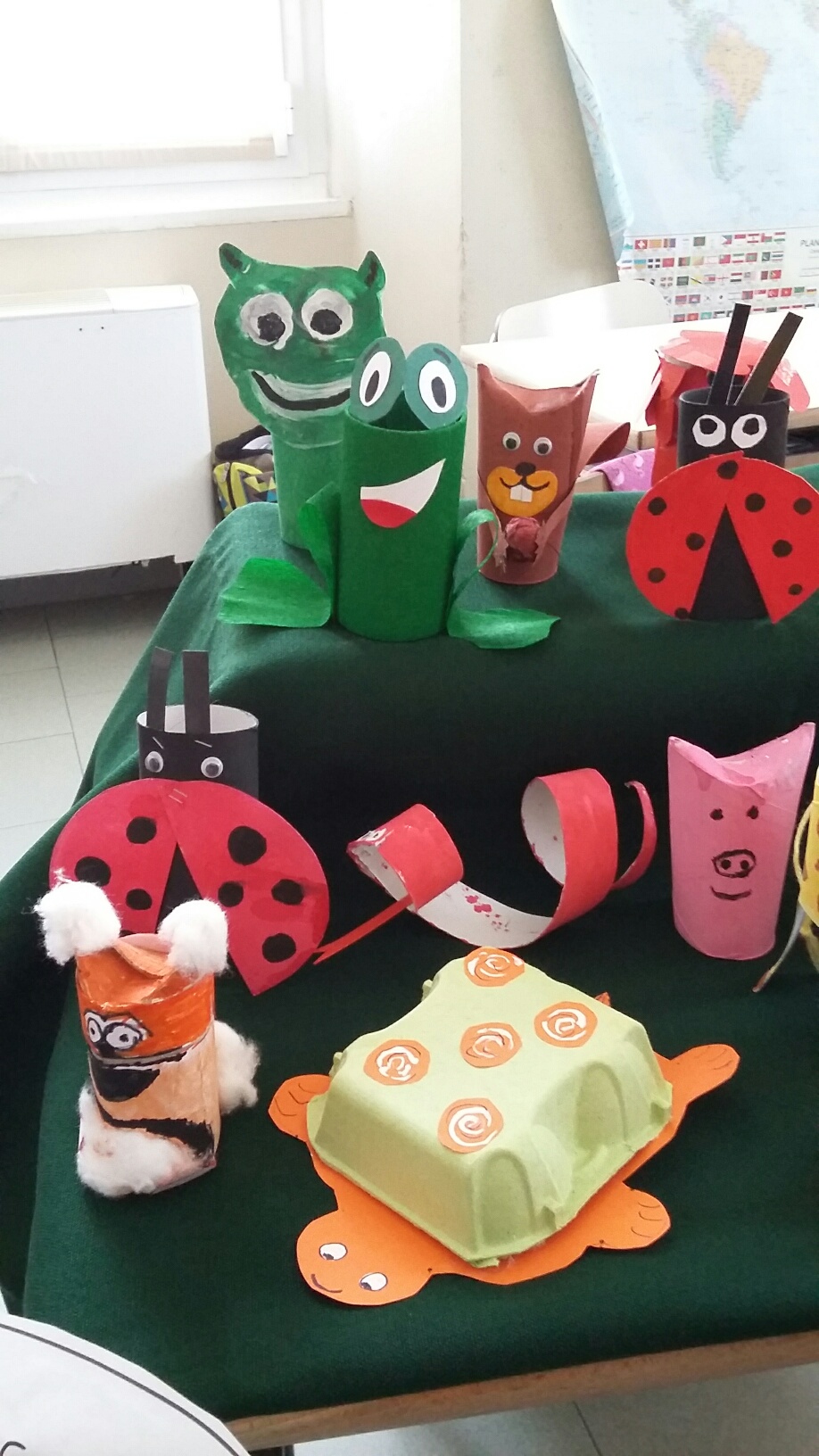 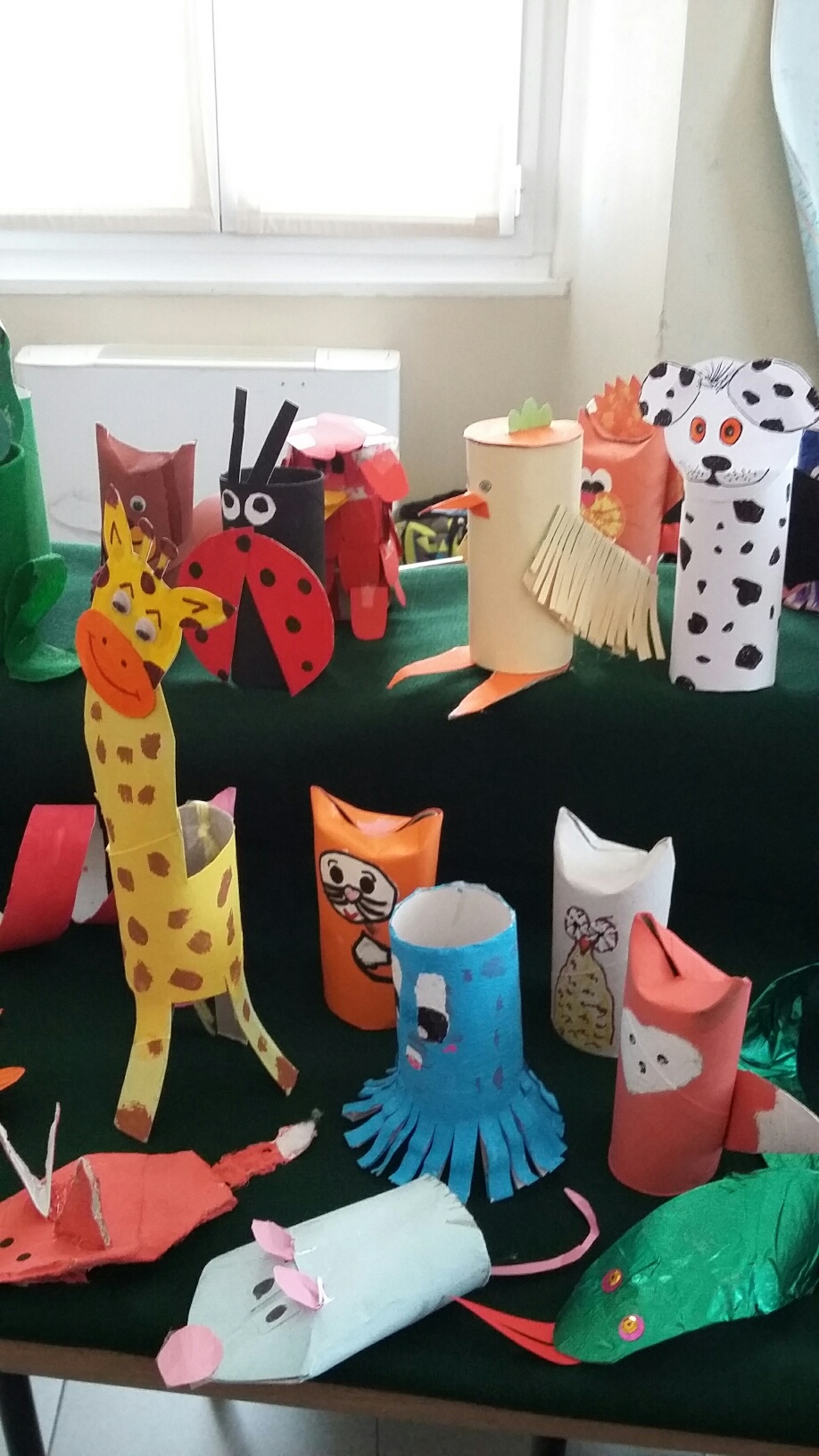 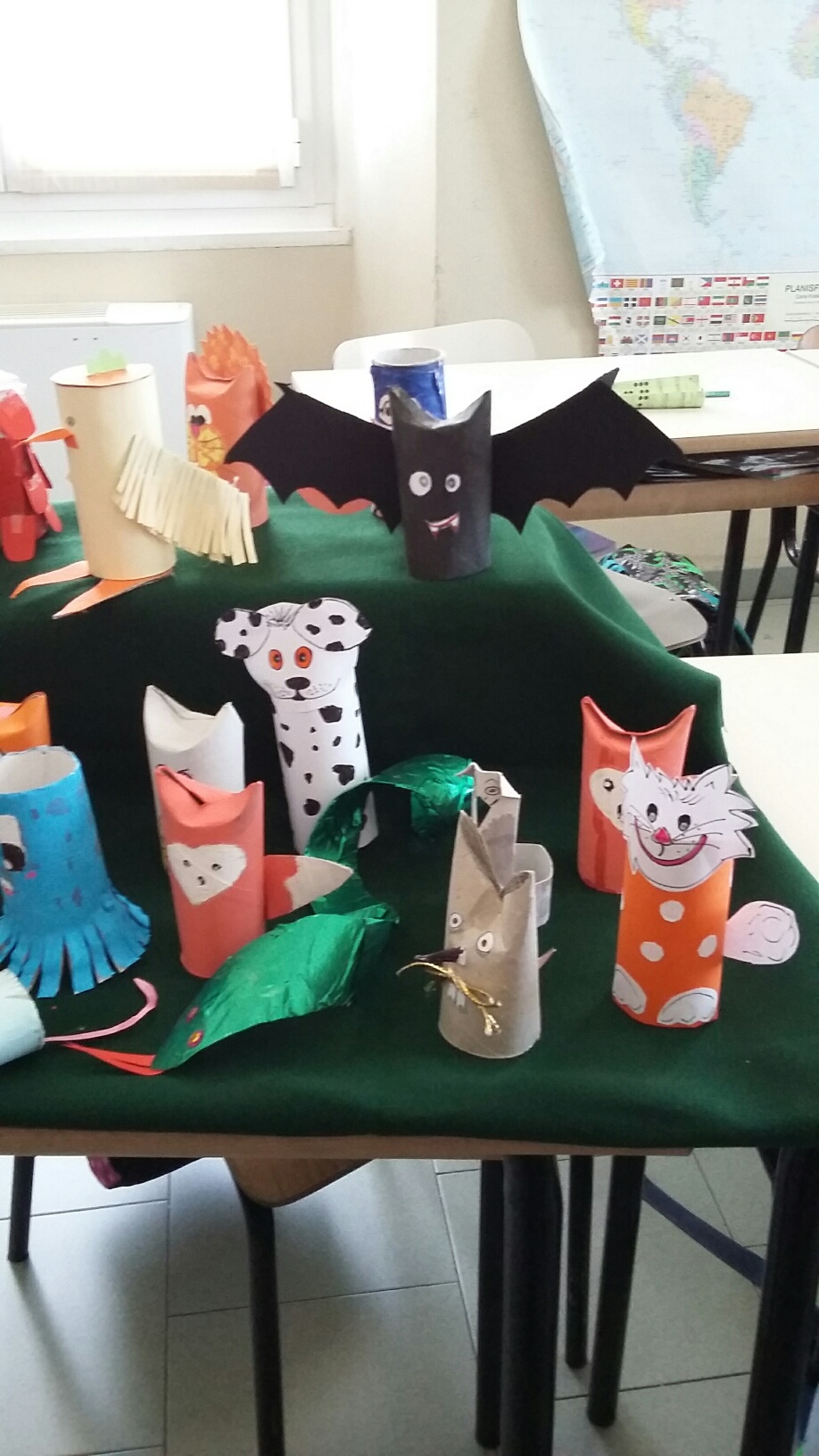 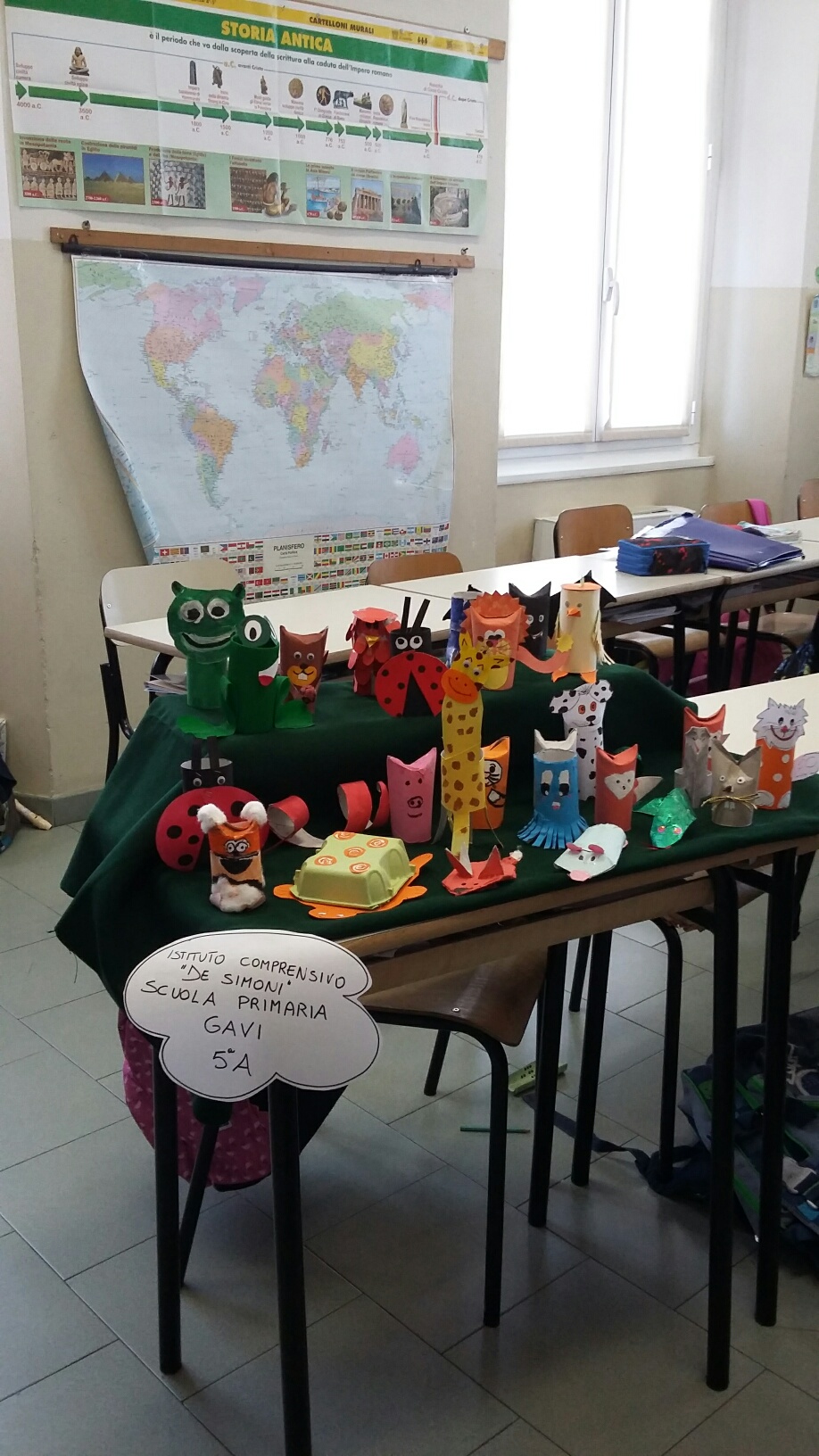 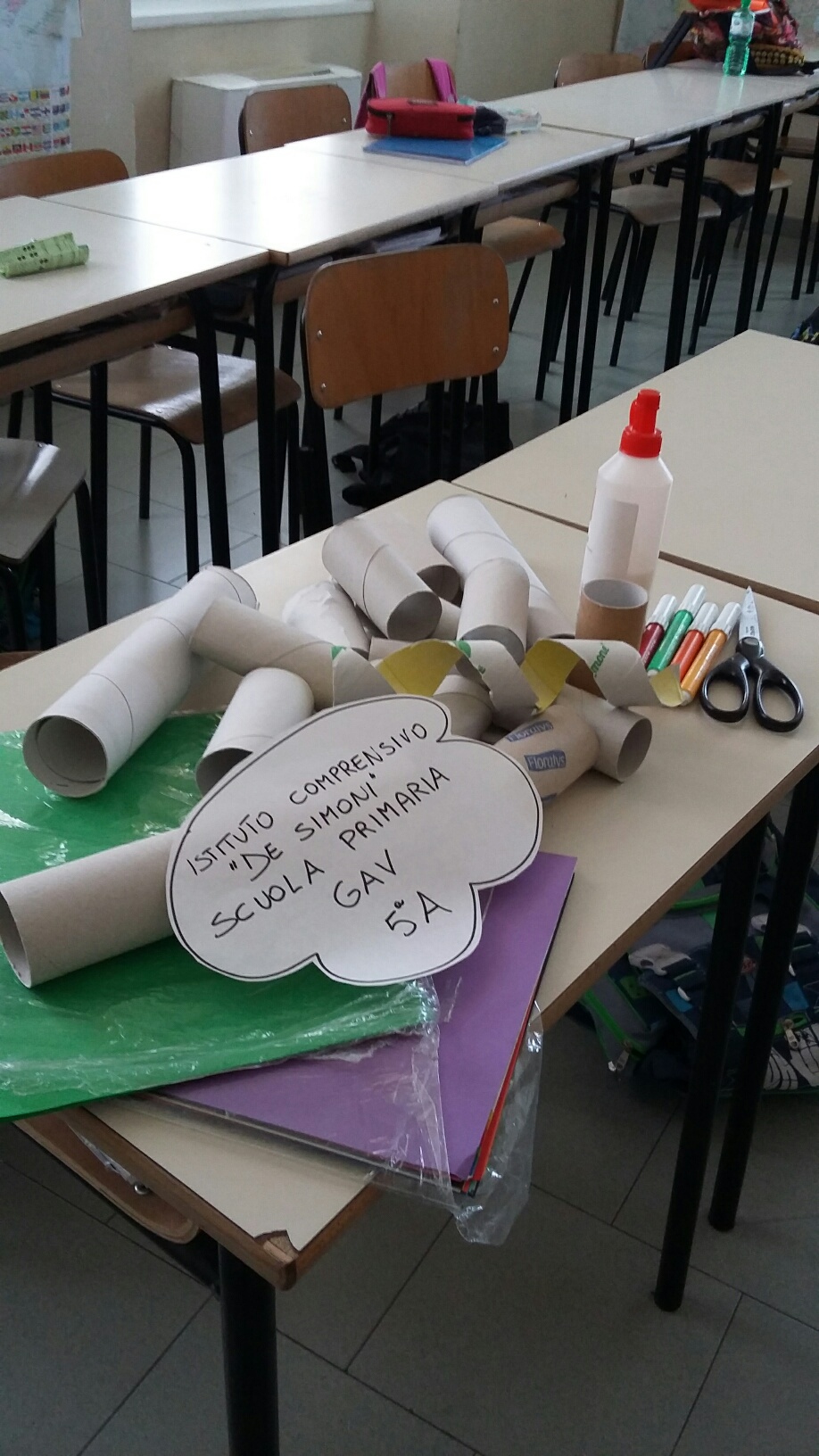 